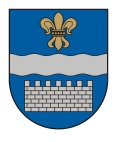   LATVIJAS REPUBLIKASDAUGAVPILS PILSĒTAS DOMEReģ. Nr. 90000077325, K. Valdemāra iela 1, Daugavpils, LV-5401, tālrunis 65404344, 65404346, fakss 65421941               e-pasts: info@daugavpils.lv   www.daugavpils.lv2015.gada 26.martā						Saistošie noteikumi Nr.18	Daugavpilī							(prot.Nr.6,   8.§)Grozījumi Daugavpils pilsētas domes 2008.gada 31.janvārasaistošajos noteikumos Nr.2 “Pašvaldības stipendijas piešķiršanas kārtība”Izdoti saskaņā ar likuma “Par pašvaldībām” 15.panta pirmās daļas 4.punktu un 43.panta trešo daļuIzdarīt Daugavpils pilsētas domes 2008.gada 31.janvāra saistošajos noteikumos Nr.2 “Pašvaldības stipendijas piešķiršanas kārtība” (LV, 49 (3833), 28.03.2008., 154 (4346), 29.09.2010., 210 (5016), 28.10.2013., 250 (5056), 20.12.2013., 138 (5198), 17.07.2014., 182 (5242), 15.09.2014.) šādus grozījumus: Izteikt noteikumu 2.2.1.apakšpunktu šādā redakcijā:„2.2.1. otrā līmeņa profesionālās augstākās medicīniskās izglītības programmā (ārsta kvalifikācija) studējošajiem, kuri ir noslēguši līgumu ar Daugavpils pilsētas pašvaldības administratīvajā teritorijā esošo veselības aprūpes iestādi, apņemoties pēc studiju programmas un rezidentūras beigšanas turpmākos piecus gadus nostrādāt Daugavpils pilsētas pašvaldības administratīvajā teritorijā esošajā veselības aprūpes iestādē, kā arī pilna laika profesionālās augstākās izglītības programmā vai bakalaura studiju programmā studējošajiem (turpmāk– Studenti)”.2. Papildināt noteikumu 4.5.apakšpunktu aiz vārda „laiku” ar vārdiem „izmaksu veicot ar nākamo mēnesi pēc stipendijas piešķiršanas”.Daugavpils pilsētas domes priekšsēdētājs     	(personiskais paraksts)	J.LāčplēsisDaugavpils pilsētas domes 2015.gada 26.marta saistošo noteikumu Nr.18“Grozījums Daugavpils pilsētas domes 2008.gada 31.janvāra saistošajos noteikumos Nr.2 „Pašvaldības stipendijas piešķiršanas kārtība”” paskaidrojuma rakstsDaugavpils pilsētas domes priekšsēdētājs	(personiskais paraksts)	 J.LāčplēsisPaskaidrojuma raksta sadaļasNorādāmā informācija1. Projekta nepieciešamības pamatojumsAtbilstoši likuma „Par pašvaldībām” 15.panta pirmās daļas 4.punktam, pašvaldības funkcija ir gādāt par iedzīvotāju izglītību; 43.panta trešajai daļai – dome var pieņemt saistošos noteikumus arī, lai nodrošinātu pašvaldības autonomo funkciju un brīvprātīgo iniciatīvu izpildi.2. Īss projekta satura izklāstsAr grozījumiem tiek precizēti nosacījumi rezidentiem stipendijas saņemšanai, nosakot, ka stipendiju piešķiršanai otrā līmeņa profesionālās augstākās medicīniskās izglītības programmā (ārsta kvalifikācija) studējošajiem būs jānoslēdz līgums ar pašvaldības administratīvajā teritorijā esošo veselības aprūpes iestādi, apņemoties pēc studiju programmas un rezidentūras beigšanas turpmākos piecus gadus nostrādāt pašvaldības administratīvajā teritorijā esošajā veselības aprūpes iestādē. Precizēts, ka stipendija rezidentiem tiek piešķirta ar nākamo mēnesi pēc stipendijas piešķiršanas.3. Informācija par plānoto projekta ietekmi uz pašvaldības budžetuSaistošo noteikumu izpilde notiks pašvaldības budžeta ietvaros. 4. Informācija par plānoto projekta ietekmi uz uzņēmējdarbības vidi pašvaldības teritorijāNav attiecināms5. Informācija par administratīvajām procedūrāmNav attiecināms6. Informācija par konsultācijām ar privātpersonāmKonsultācijas notikušas ar Daugavpils pilsētas veselības aprūpes iestāžu pārstāvjiem.